ФЕДЕРАЛЬНОЕ ГОСУДАРСТВЕННОЕ БЮДЖЕТНОЕ ОБРАЗОВАТЕЛЬНОЕ УЧРЕЖДЕНИЕ ВЫСШЕГО ОБРАЗОВАНИЯ«СИБИРСКАЯ ПОЖАРНО-СПАСАТЕЛЬНАЯ АКАДЕМИЯ» ГОСУДАРСТВЕННОЙ ПРОТИВОПОЖАРНОЙ СЛУЖБЫ МИНИСТЕРСТВА РОССИЙСКОЙ ФЕДЕРАЦИИ ПО ДЕЛАМ ГРАЖДАНСКОЙ ОБОРОНЫ, ЧРЕЗВЫЧАЙНЫМ СИТУАЦИЯМ И ЛИКВИДАЦИИ ПОСЛЕДСТВИЙ СТИХИЙНЫХ БЕДСТВИЙ»ИНСТИТУТ РАЗВИТИЯ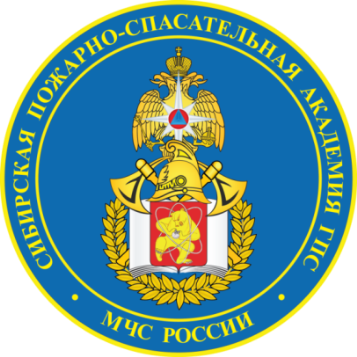 ПАМЯТКАдействий в различных чрезвычайных ситуацияхЗемлетрясение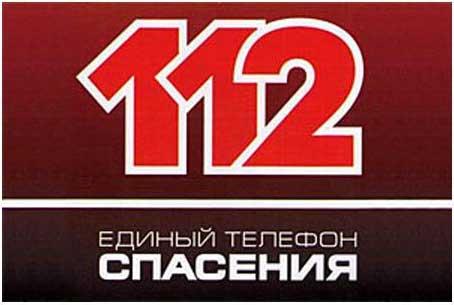 Красноярск 2016ЗемлетрясениеЗЕМЛЕТРЯСЕНИЕ – это подземные толчки и колебания земной поверхности, возникающие в результате внезапных смещений и разрывов в земной коре или верхней мантии и передающиеся на большие расстояния в виде упругих колебаний.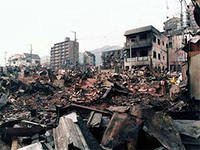 Условно землетрясения подразделяются на слабые (1-4 балла), сильные (5-7 баллов) и разрушительные (8 и более баллов).При землетрясениях лопаются и вылетают стекла, с полок падают лежащие на них предметы, шатаются книжные шкафы, качаются люстры, с потолка осыпается побелка, а в стенах и потолках появляются трещины. Все это сопровождается оглушительным шумом. После 10-20 секунд тряски подземные толчки усиливаются, в результате чего происходят разрушения зданий и сооружений. Всего десяток сильных сотрясений разрушает все здание. В среднем землетрясение длится 5-20с. Чем дольше длятся сотрясения, тем тяжелее повреждения.КАК ПОДГОТОВИТЬСЯ К ЗЕМЛЕТРЯСЕНИЮЗаранее продумайте план действий во время землетрясения при нахождении дома, на работе, в кино, театре, на транспорте и на улице. Разъясните членам своей семьи, что они должны делать во время землетрясения и обучите их правилам оказания первой медицинской помощи.Держите в удобном месте документы, деньги, карманный фонарик и запасные батарейки.Имейте дома запас питьевой воды и консервов в расчете на несколько дней.Уберите кровати от окон и наружных стен. Закрепите шкафы, полки и стеллажи в квартирах, а с верхних полок и антресолей снимите тяжелые предметы.Опасные вещества (ядохимикаты, легковоспламеняющиеся жидкости) храните в надежном, хорошо изолированном месте.КАК ДЕЙСТВОВАТЬ ВО ВРЕМЯ ЗЕМЛЕТРЯСЕНИЯ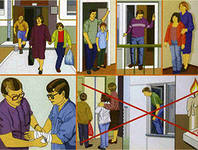 Ощутив колебания здания, увидев качание светильников, падение предметов, услышав нарастающий гул и звон бьющегося стекла, не поддавайтесь панике (от момента, когда Вы почувствовали первые толчки до опасных для здания колебаний у Вас есть 15 – 20 секунд). Быстро выйдите из здания, взяв документы, деньги и предметы первой необходимости. Покидая помещение спускайтесь по лестнице, а не на лифте. Оказавшись на улице – оставайтесь там, но не стойте вблизи зданий, а перейдите на открытое пространство.Сохраняйте спокойствие и постарайтесь успокоить других! Если Вы вынужденно остались в помещении, то встаньте в безопасном месте: у внутренней стены, в углу, во внутреннем стенном проеме или у несущей опоры. Если возможно, спрячьтесь под стол – он защитит вас от падающих предметов и обломков. Держитесь подальше от окон и тяжелой мебели. Если с Вами дети – укройте их собой.Не пользуйтесь свечами, спичками, зажигалками – при утечке газа возможен пожар. Держитесь в стороне от нависающих балконов, карнизов, парапетов, опасайтесь оборванных проводов. Если Вы находитесь в автомобиле, оставайтесь на открытом месте, но не покидайте автомобиль, пока толчки не прекратятся. Будьте в готовности к оказанию помощи при спасении других людей.